АДМИНИСТРАЦИЯЖЕМЧУЖИНСКОГО СЕЛЬСКОГО ПОСЕЛЕНИЯНИЖНЕГОРСКОГО РАЙОНА РЕСПУБЛИКИ КРЫМРАСПОРЯЖЕНИЕ № 12-Р28 февраля 2022 года									с.ЖемчужинаО внесении изменений в кассовый план расходов по администрации Жемчужинского сельского поселения Нижнегорского района Республики КрымВ соответствии с пунктом 3 статьи 217, статьи 217.1 Бюджетного кодекса Российской Федерации, Федеральным Законом от 6 октября 2003 года № 131-ФЗ «Об общих принципах организации местного самоуправления в Российской Федерации»,Уставом муниципального образования Жемчужинское сельское поселение Нижнегорского района Республики Крым, руководствуясь Положением о бюджетном процессе в муниципальном образовании Жемчужинское сельское поселение Нижнегорского района Республики Крым: 1. Внести помесячно изменения в кассовый план в части расходов по администрации Жемчужинского сельского поселения Нижнегорского района Республики Крым согласно приложению.2. Контроль над исполнением настоящего распоряжения возложить на заместителя главы администрации Пшеничникову Н.А..3. Настоящее распоряжение вступает в силу с момента подписания.Председатель Жемчужинскогосельского совета - глава администрации Жемчужинского сельского поселения					С.И.ЧупиковПриложение к распоряжению администрации Жемчужинского сельского поселения Нижнегорского района Республики Крымот 28 февраля 2022 года № 12-РУВЕДОМЛЕНИЕ о кассовом плане (об изменении кассового плана) № 5 от 28 февраля 2022 годаНаименование финансового органа: АДМИНИСТРАЦИЯ ЖЕМЧУЖИНСКОГО СЕЛЬСКОГО ПОСЕЛЕНИЯ НИЖНЕГОРСКОГО РАЙОНА РЕСПУБЛИКИ КРЫМНаименование бюджета: Бюджет Жемчужинского сельского поселения Нижнегорского района Республики Крым Единица измерения: руб.Основание: Распоряжение администрации Жемчужинского сельского поселения Нижнегорского района Республики Крым от 28 февраля 2022 года № 12-Р «О внесении изменений в кассовый план расходов по администрации Жемчужинского сельского поселения Нижнегорского района Республики Крым»РазделподразделКЦСРКВРКОСГУКод целиТип средствТекущий годВ том числеВ том числеВ том числеВ том числеВ том числеРазделподразделКЦСРКВРКОСГУКод целиТип средствТекущий годянварьфевральмартапрельдекабрь010401000001902442230101000,00-700,00-700,00-700,00+2100,00010401000001902472230101000,00-7000,00-3440,00+440,00+3000,00+7000,00010691200001915402510101000,00-25054,00+25054,000203751005118012121122-51180-00000-000000102000,00-2064,00-1951,00+4015,000203751005118024422522-51180-00000-000000102000,00-2000,00+2000,000203751005118024422622-51180-00000-000000102000,00-2000,00+2000,000203751005118024434622-51180-00000-000000102000,00-5876,00+5876,00041291700005902442260101000,00-25000,00+25000,00050191500005902442250101000,00-300,00-300,00+600,00050302000025902472230101000,00-10000,00+2000,00+2000,00+6000,00ИТОГОИТОГОИТОГОИТОГОИТОГОИТОГО0,00-20064,00-66321,00+31409,00+41976,00+13000,00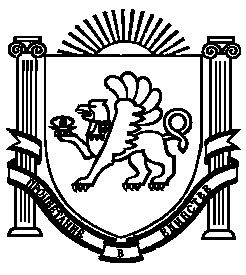 